Информация о наличии на территории Георгиевского городского округа Ставропольского края земельных участков, на которых возможна реализация инвестиционных проектов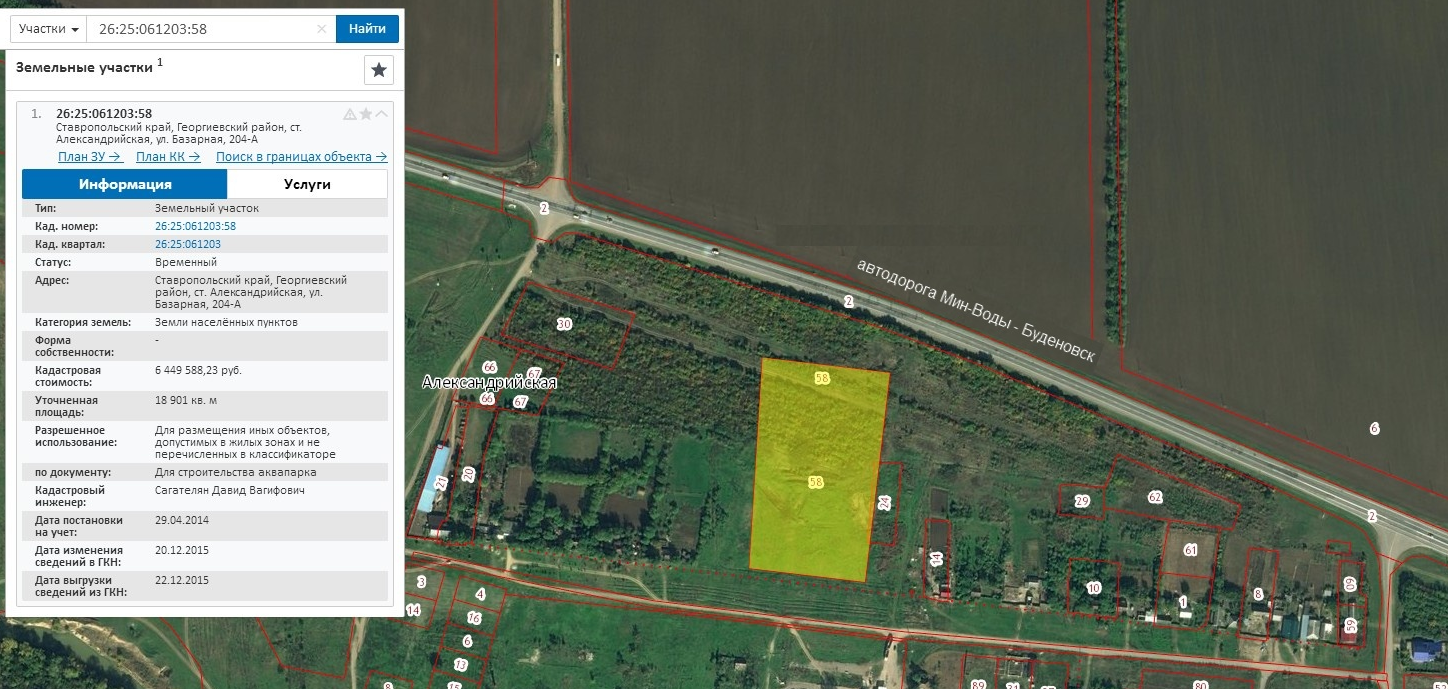 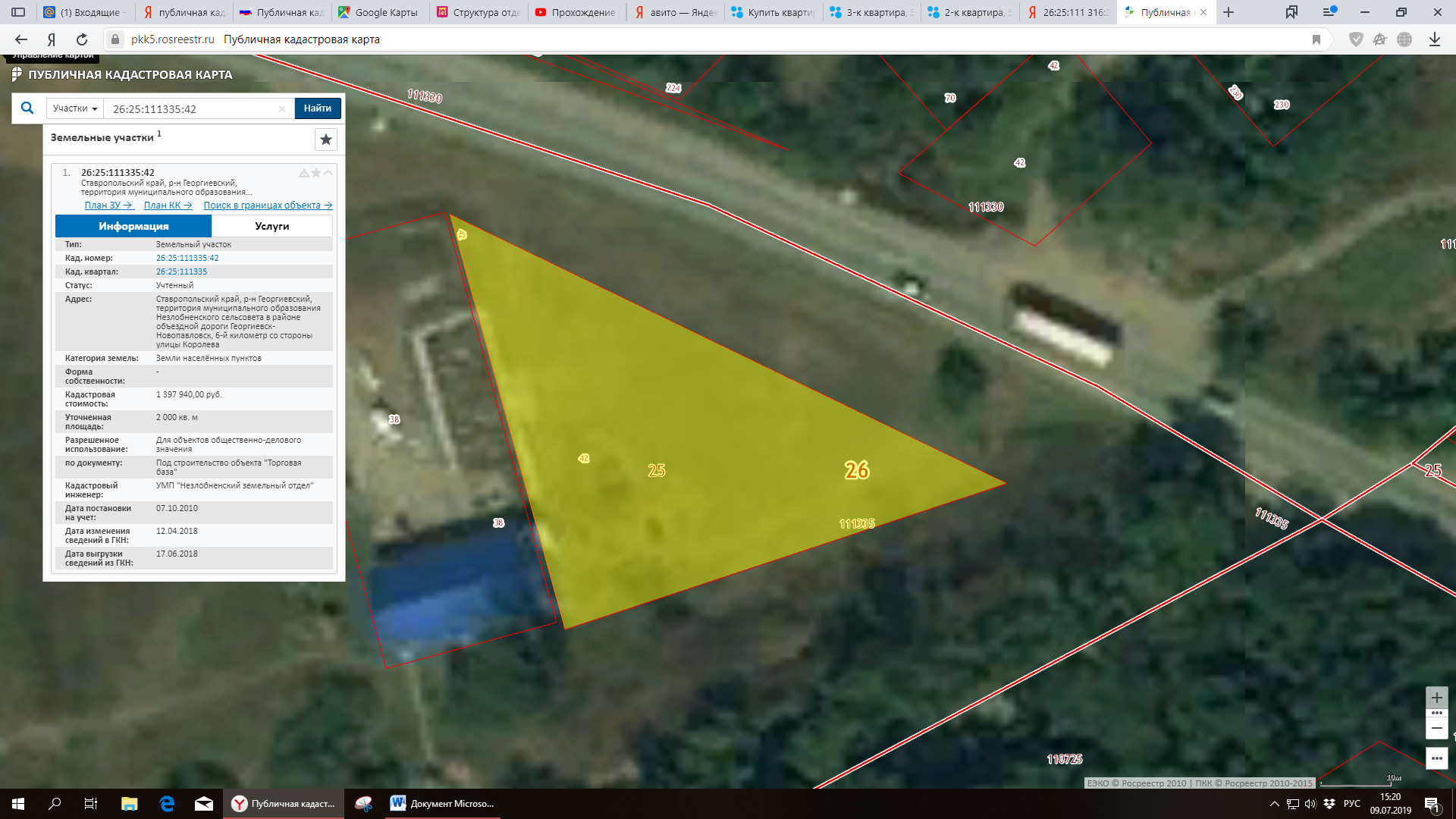 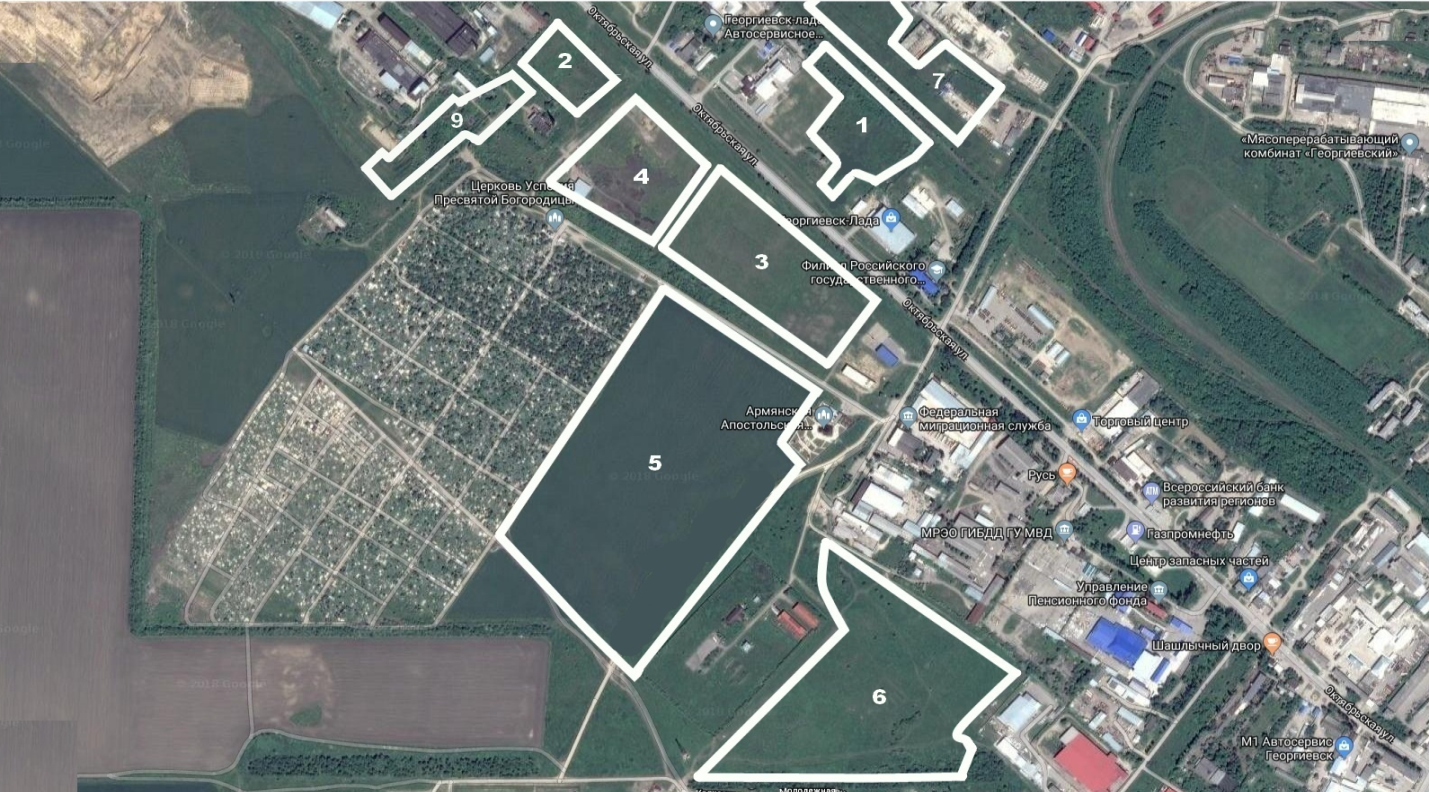 Адрес инвестиционной площадки (местоположение)РайонГеоргиевскийАдрес инвестиционной площадки (местоположение)Населенный пунктст. НезлобнаяАдрес инвестиционной площадки (местоположение)Улица или сведения о местоположенииул. Ленина-ул. ПромышленнаяТип инвестиционной площадкиТип инвестиционной площадкиЗемли населенных пунктов, под коммерческую деятельностьИнформация о земельном участке, праве третьих лицОбщая площадь площадки, кв. м1549,00Информация о земельном участке, праве третьих лицВид праваМуниципальная собственностьИнформация о земельном участке, праве третьих лицКадастровый номер25:25:111316:206Информация о земельном участке, праве третьих лицВозможность расширенияНе имеетсяОсновные сведения о расположении площадкиУдаленность от ближайших городов и районных центров, кмг.Георгиевск - 5 км, г.Мин.Воды - 40 кмОсновные сведения о расположении площадкиУдаленность от автомагистралей, км1 кмОсновные сведения о расположении площадкиРасстояние до ближайших жилых  домов, м30 мИнфраструктура инвестиционной площадкиНаличие ограждения, тип огражденияНе имеетсяИнфраструктура инвестиционной площадкиГаз, куб. м/час,  давление, протяженностьИмеетсяИнфраструктура инвестиционной площадкиЭлектроэнергия, кВтИмеетсяИнфраструктура инвестиционной площадкиВодоснабжение, куб. м/год, диаметр трубы, протяженностьИмеется.Инфраструктура инвестиционной площадкиКанализация, куб. м/годИмеетсяИнфраструктура инвестиционной площадкиОчистные сооружения, куб. м/годНе имеетсяАдрес инвестиционной площадки (местоположение)РайонГеоргиевскийАдрес инвестиционной площадки (местоположение)Населенный пунктст. НезлобнаяАдрес инвестиционной площадки (местоположение)Улица или сведения о местоположенииТип инвестиционной площадкиТип инвестиционной площадкиЗемли населенных пунктов, под строительство объекта «Торговая база»Информация о земельном участке, праве третьих лицОбщая площадь площадки, кв. м2000,00Информация о земельном участке, праве третьих лицВид праваМуниципальная собственностьИнформация о земельном участке, праве третьих лицКадастровый номер26:25:111335:42 Информация о земельном участке, праве третьих лицВозможность расширенияНе имеетсяОсновные сведения о расположении площадкиУдаленность от ближайших городов и районных центров, км.Основные сведения о расположении площадкиУдаленность от автомагистралей, км.Основные сведения о расположении площадкиРасстояние до ближайших жилых  домов, м.Инфраструктура инвестиционной площадкиНаличие ограждения, тип огражденияИнфраструктура инвестиционной площадкиГаз, куб. м/час,  давление, протяженностьИнфраструктура инвестиционной площадкиЭлектроэнергия, кВтИнфраструктура инвестиционной площадкиВодоснабжение, куб. м/год, диаметр трубы, протяженностьИнфраструктура инвестиционной площадкиКанализация, куб. м/годИнфраструктура инвестиционной площадкиОчистные сооружения, куб. м/годАдрес инвестиционной площадки (местоположение)ГородГеоргиевскАдрес инвестиционной площадки (местоположение)Населенный пунктГеоргиевскАдрес инвестиционной площадки (местоположение)Улица или сведения о местоположенииг.Георгиевск, северо-западная промышленная зонаТип инвестиционной площадкиТип инвестиционной площадкиРегиональный индустриальный парк на территории города Георгиевска,земельные участки для промышленных объектовИнформация о земельном участке, праве третьих лицОбщая площадь площадки, кв. м103,7Информация о земельном участке, праве третьих лицВид праваМуниципальная собственностьИнформация о земельном участке, праве третьих лицКадастровый номер1) Земельный участок площадью 2,96 га ул. Октябрьская, 146/1кадастровый номер 26:26:010105:462) Земельный участок  площадью 1,2 га ул. Октябрьская, 149/5кадастровый номер 26:26:010103:89; 3) Земельный участок  площадью 22,3 га    ул. Промышленная, 5кадастровый номер 26:26:010102:42, 4) Земельный участок  площадью 12,46 га. расположен по ул. Новая, 1кадастровый номер 26:26:010202:79, 5) Земельный участок площадью 6,45 га., ул. Октябрьская  146/5кадастровый номер 26:26:010105:54, 6) Земельный участок площадью 43,1 га. ул. Промышленная  9кадастровый номер 26:26:010102:105, 7) Земельный участок  площадью 2,03га.,  ул. Промышленная  9 /1 кадастровый номер 26:26:010103:169 Разрешенное использование земельных участков - земельные участки под промышленными объектами.Рельеф участков ровный, благоприятный для строительства промпредприятий.Информация о земельном участке, праве третьих лицВозможность расширенияНе имеетсяОсновные сведения о расположении площадкиУдаленность от ближайших городов и районных центров, км.г.Пятигорск - 49 км., г.Мин.Воды - 40 км.Основные сведения о расположении площадкиУдаленность от автомагистралей, км.0,3 км.Основные сведения о расположении площадкиРасстояние до ближайших жилых  домов, м.1000 м.Инфраструктура инвестиционной площадкиНаличие ограждения, тип огражденияНе имеетсяИнфраструктура инвестиционной площадкиГаз, куб. м/час,  давление, протяженностьИмеется возможность подключения к газопроводу среднего давленияИнфраструктура инвестиционной площадкиЭлектроэнергия, кВтИмеется возможность подключения к воздушной линия электросетей 10 кВт Инфраструктура инвестиционной площадкиВодоснабжение, куб. м/год, диаметр трубы, протяженностьИмеется возможность подключения водопроводу среднего давленияИнфраструктура инвестиционной площадкиКанализация, куб. м/годИмеется возможность подключения Инфраструктура инвестиционной площадкиОчистные сооружения, куб. м/годИмеется возможность подключенияАдрес инвестиционной площадки (местоположение)РайонГеоргиевскийАдрес инвестиционной площадки (местоположение)Населенный пунктст. АлександрийскаяАдрес инвестиционной площадки (местоположение)Улица или сведения о местоположенииул. Базарная, 204-аТип инвестиционной площадкиТип инвестиционной площадкиЗемли населенных пунктов, для строительства аквапаркаИнформация о земельном участке, праве третьих лицОбщая площадь площадки, кв. м18901,00Информация о земельном участке, праве третьих лицВид праваМуниципальная собственностьИнформация о земельном участке, праве третьих лицКадастровый номер25:26:061203:58Информация о земельном участке, праве третьих лицВозможность расширенияИмеетсяОсновные сведения о расположении площадкиУдаленность от ближайших городов и районных центров, кмг.Георгиевск - 12 км,г.Мин.Воды - 20 кмОсновные сведения о расположении площадкиУдаленность от автомагистралей, км0 кмОсновные сведения о расположении площадкиРасстояние до ближайших жилых  домов, м100 мИнфраструктура инвестиционной площадкиНаличие ограждения, тип огражденияНе имеетсяИнфраструктура инвестиционной площадкиГаз, куб. м/час,  давление, протяженностьНа расстоянии 100 м.,газопровод низкого давления 0,03куб.м/час, диаметром 57 ммИнфраструктура инвестиционной площадкиЭлектроэнергия, кВтвоздушная линия электросетей 10 кВтИнфраструктура инвестиционной площадкиВодоснабжение, куб. м/год, диаметр трубы, протяженностьВодопровод диаметром 150 мм., удалённость 100 м.Инфраструктура инвестиционной площадкиКанализация, куб. м/годНе имеетсяИнфраструктура инвестиционной площадкиОчистные сооружения, куб. м/годНе имеется